WERKBESCHRIJVING NAAIEN MONDMASKERSSuper hard bedankt om ons reeds uit de nood te helpen!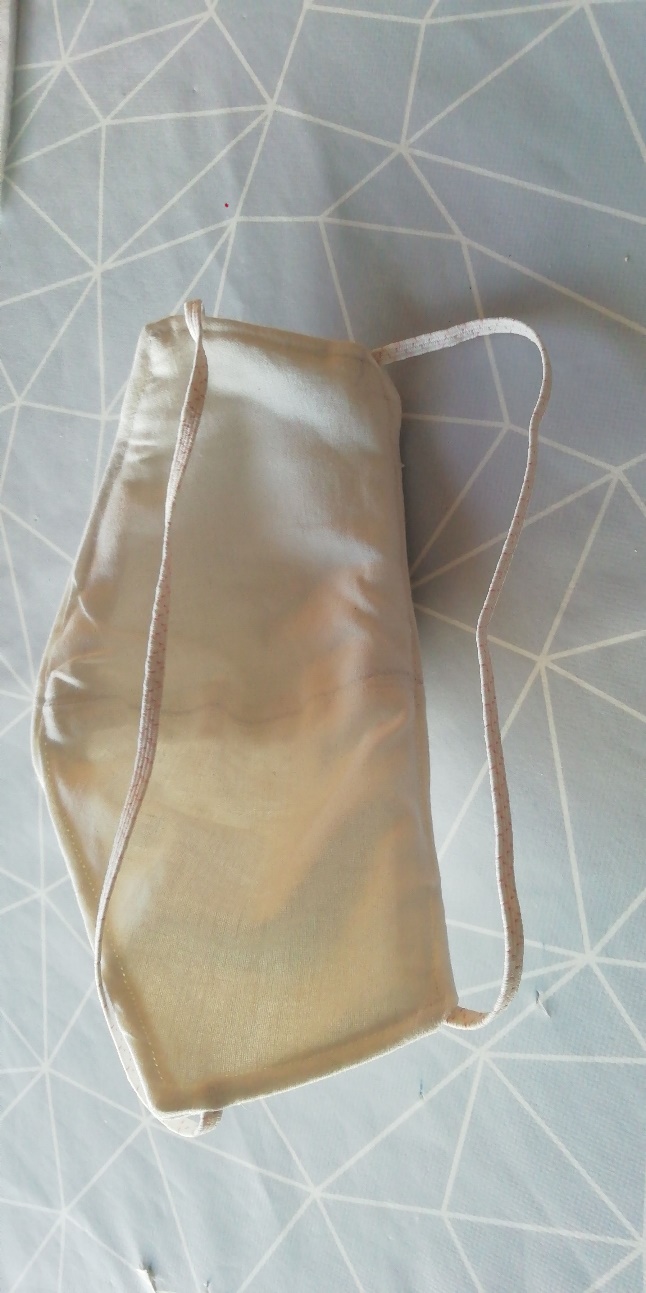 Deze actie start vanuit Stad Hoogstraten en is opgemaakt i.s.m. de huisdokters!In dit pakketje vind je al het materiaal om minstens 12 mondmaskers te naaien met filter!Wat heb je nodig:PatroonStof (zowel buitenkant als filter)RekMet de aangeleverde handleiding maak je in een wip een mondmasker!Het WZC is jullie alvast héél dankbaar, het is 5 voor 12.Waar lever je in het materiaal?In plastic zakken Aan de onthaalbalie van het WZC er wordt gezorgd voor een grote doos waar tekeningen en de mondmaskers kunnen gedeponeerd worden!Was steeds je handen voor je aan de slag gaat!De medewerkers van het WZC wassen deze nog op 60° voor ze in gebruik worden genomen!Handleiding maken mondmasker met filterVoorbereiding:Knip het patroon 4x uit de buitenstof teken 0.7 cm naad bijzorg ervoor dat je ze 2x gespiegeld kniptKnip het patroon 2x uit de vlieseline H640 (= filter) Teken 0.7 cm naad bijzorg ervoor dat je ze 2x gespiegeld kniptKnip 2 rekken. 1 van 27 cm en 1 van 23 cm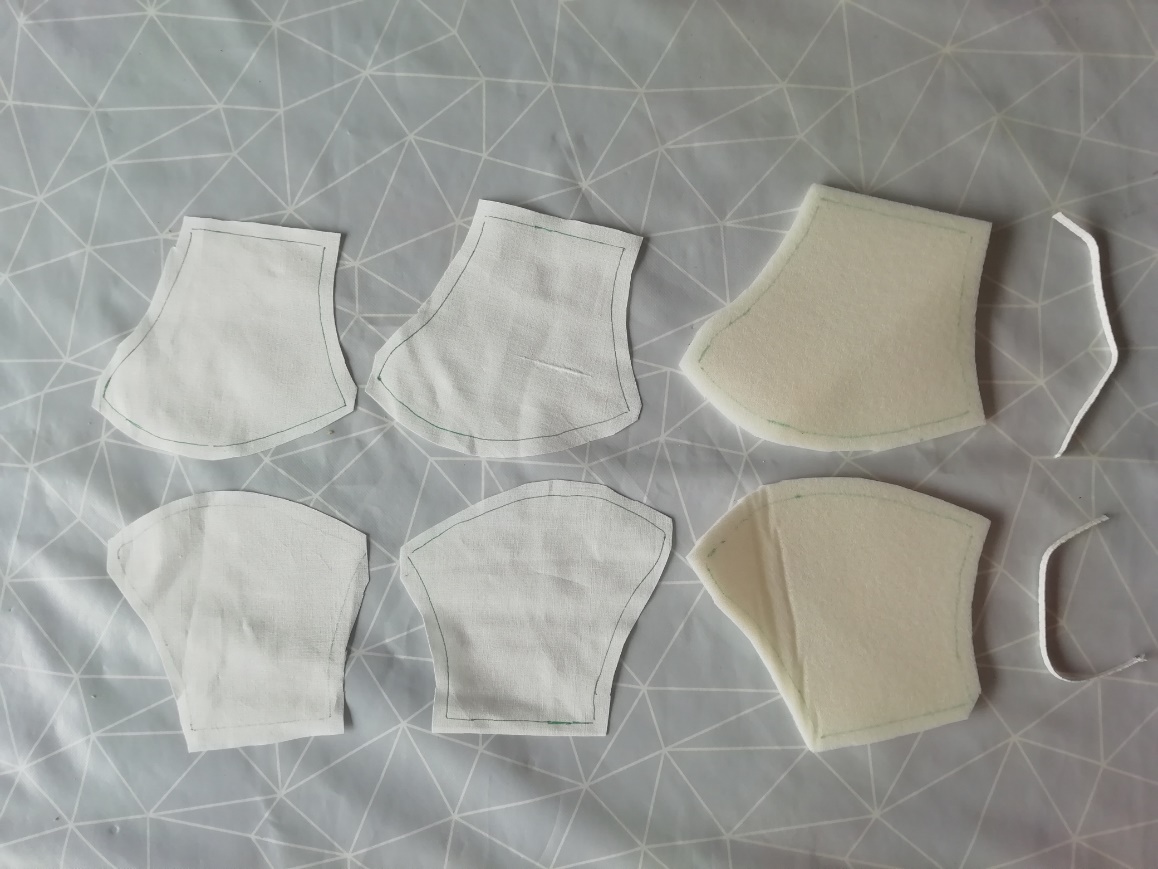 Naaien:Leg de goede kanten van de buitenstof op elkaarNaai de ronde kant op elkaarKnip de rondingen met een schaar in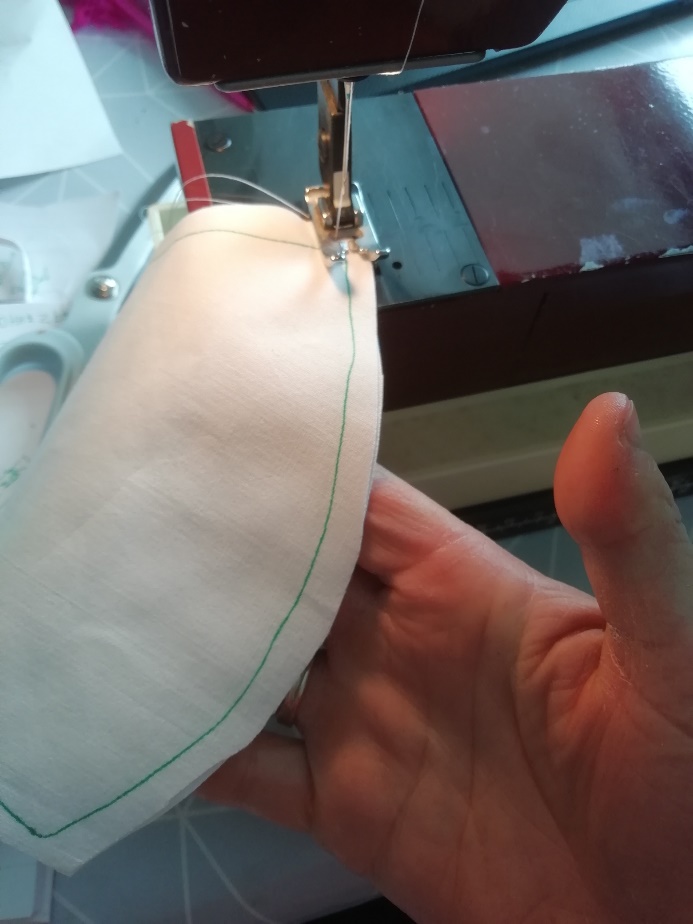 Keer open en strijk met je vingers de naad openDraai met de goede kanten naar buiten en stik door op 2mm van de rand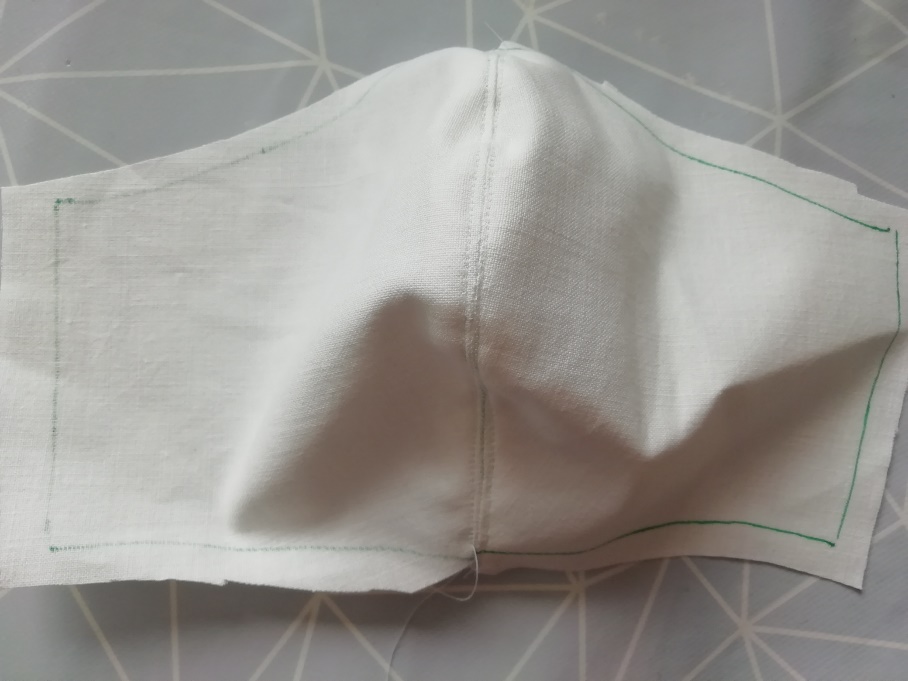 Herhaal stap 1 t.e.m. 3 voor het andere stukje van de buitenstof en voor de filterLeg de stoffen van de buitenkant met de goede kanten op elkaar en de filterstof daaronder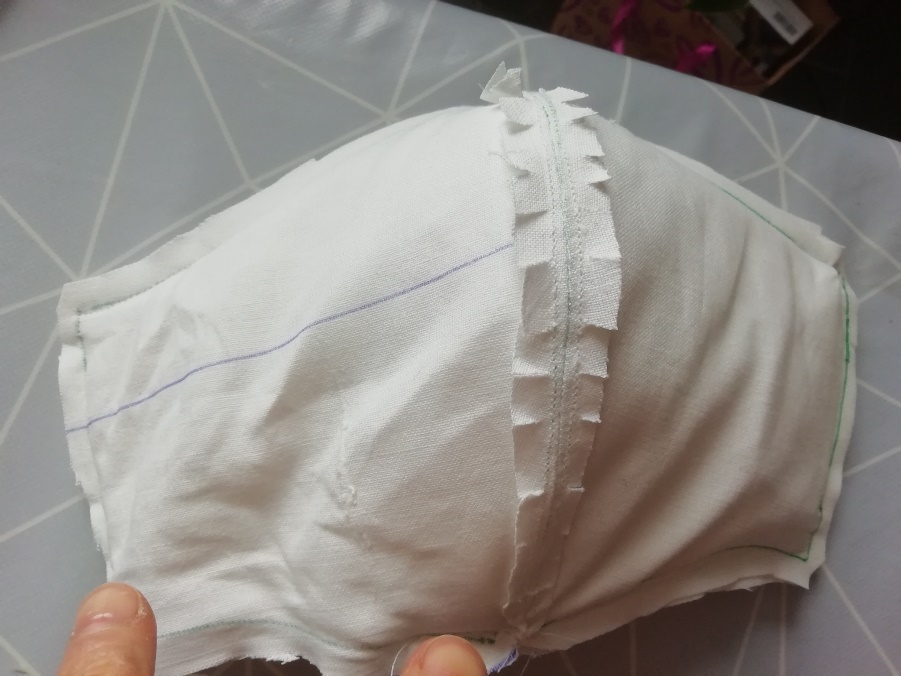 De rek leg je tussen de 2 stukken van de buitenstof met de uiteinden naar buiten. De rek loopt dus van de linkse naar de rechtse zijde!Dit doe je 2x, telkens op 1cm van de boven – en onderzijde.Aan de blauwe pijlen (de bovenste pijlen) bevestig je het langste stuk rek.Aan de gele pijlen bezorg je het kortste stuk rek.Als je dit gedaan hebt, zie je in principe de rek niet bij het naaien! Zoals op bovenstaande foto.Stik rondom door en laat onderaan een keergat van 10 cm openKnip de puntjes van de 4 hoeken afKeer om door het stikgat en stik door Je mondmasker is klaarNog eens 1000x en meer dankjewel!